Междуреченский городской округ,2021 гПаспорт программыРаздел 1. Комплекс основных характеристик программыПояснительная запискаНаправленность программы Краткосрочная дополнительная общеобразовательная общеразвивающая программа «Безопасные каникулы» (ДООП) социально-гуманитарной направленности ориентирована на формирование у учащихся устойчивых навыков безопасного поведения на улицах и дорогах города.Развитие сети дорог и резкий рост количества транспорта значительно усложнили обстановку на дорогах. Учащийся вместе со взрослыми являются участниками дорожного движения. Для предупреждения роста детского дорожно-транспортного травматизма необходимо обучение детей школьного возраста правилам безопасного поведения на улице в качестве пешеходов и формирование у них специальных навыков участников дорожного движения в качестве велосипедистов. Особо остро эта проблема становится в летний период, когда большую часть своего свободного времени ребенок находятся на улице. Для решения данной проблемы в «Детско-юношеском центре» возникла необходимость в разработке краткосрочной дополнительной общеобразовательной общеразвивающей программы «Безопасные улицы» в рамках летней оздоровительной кампании, для учащихся отдыхающих в лагерях дневного пребывания. Каждый ребенок сможет увлекательно провести летние каникулы и сформирует навыки безопасного поведения на улицах города, познакомятся с основными правилами вождения велосипеда, самоката. Также в программе предусмотрены профориентационные встречи, мероприятия с участием сотрудников ГИБДД.Реализация программы ориентирована на формирование и развитие творческих способностей детей и удовлетворение их индивидуальных потребностей в интеллектуальном, нравственном и физическом совершенствовании, формирование культуры здорового и безопасного образа жизни, укрепление здоровья за рамками основного образования.ДООП не нацелена на достижение предметных результатов освоения основной образовательной программы начального, основного общего образования, предусмотренных федеральными государственными образовательными стандартами основного общего образования.Актуальность программыПо итогам 10 месяцев 2020 года зарегистрировано 14 тыс. 236 дорожно-транспортных происшествий с участием детей в возрасте до 16 лет. Основные причины несчастных случаев и аварий с участием детей: переход улицы в неположенном месте; езда на велосипедах; роликовых коньках; самокатных средствах по проезжей части дороги; игра на улицах; несоблюдение сигналов светофоров и требований дорожных знаков; хождение по проезжей части дороги при наличии тротуара или обочины. Плата за несоблюдение правил дорожного движения очень дорогая и ничем не оправданная. Правительство РФ обращается ко всем участникам дорожного движения – «сконцентрировать свое внимание на неукоснительном соблюдении ПДД, на уважении друг к другу, помня при этом, что от нашего поведения на дорогах и улицах зависит как наша собственная жизнь, так жизнь и здоровье любого человека». В связи с этим, разрабатываются новые дополнительные программы по изучению правил дорожного движения и профилактике детского дорожно- транспортного травматизма, принимаются нормативные документы, в которых отражено значение воспитания и просвещения всех участников образовательного процесса. В Муниципальном бюджетном учреждении дополнительного образования «Детско-юношеский центр» была разработана краткосрочная дополнительная общеобразовательная общеразвивающая программа «Безопасные каникулы», ориентированная на детей дошкольного, младшего и среднего школьного возраста. Чем раньше дети познакомятся с правилами дорожного движения, тем эффективнее будет протекать процесс воспитания у них ответственного отношения к своей безопасности.Отличительные особенности программыАнализ уже существующих дополнительных общеобразовательных общеразвивающих программ социально-гуманитарной направленности: «Юный инспектор дорожного движения» Билецкий В.В., «Учим ПДД» Андреенков И. С. позволяет в качестве особенностей данной программы выделить следующие основные идеи, отличающие программу «Безопасные каникулы» от существующих в дополнительном образовании программ данной направленности: - игровые технологии, применяемые в программе, дают возможность включиться учащемуся в практическую деятельность, в условиях дорожной ситуаций созданной на   автогородке и усвоить опыт безопасного поведения на дорогах и улицах, в котором складывается и совершенствуется самоуправление поведением.- программа создана с учетом возрастных особенностей учащихся.-образовательный процесс по программе имеет развивающий характер, направленный на реализацию интересов и способностей учащихся, на обеспечение комфортности обучения. Учебные занятия носят характер живого общения, заинтересованного поиска решения проблем с помощью разумного сочетания самостоятельной, групповой деятельности, дозированной помощи и работы под руководством педагога. Новизна данной программы заключается в том, что в центре учебно-воспитательного процесса находятся учащиеся, изучающие Правила дорожного движения, которые написаны сложным языком и адресованы взрослым участникам дорожного движения. Данная же программа позволяет систематически знакомить с обязанностями пешеходов, пассажиров, водителей велосипедов доступно и понятно. Данные занятия помогут учащимся систематизировать, расширить и углубить знания по безопасности движения, сформируют у них уважение к общему закону дорог и улиц, воспитают дисциплинированных пешеходов, пассажиров, а возможно, и будущих водителей.Педагогическая целесообразность краткосрочной дополнительной общеобразовательной общеразвивающей программы «Безопасные каникулы» определена тем, что в ходе практических занятий учащиеся приобретут навыки безопасного поведения на улицах, дорогах города и в общественном транспорте. Настоящая программа позволит учащимся получить систематизированное представление об опасностях на дороге, об их прогнозировании. По окончания обучения они смогут оценить влияние последствий дорожно-транспортных происшествий на жизнь и здоровье человека, следовательно, выработать алгоритм безопасного поведения с учетом своих возможностей.Уровень сложности программы – стартовый.Адресат программы Краткосрочная дополнительная общеобразовательная общеразвивающая программа «Безопасные каникулы» разработана для учащихся 6 - 15 лет.В коллектив принимаются все желающие на основании заявлений родителей (законных представителей). Занятия ведутся в разновозрастных группах (состав групп постоянный) в количестве 7- 30 человек.Объем программыОбщий объём краткосрочной дополнительной общеобразовательной общеразвивающей программы «Безопасные каникулы» составляет 24 часа.Формы обучения и виды занятий по программеФормы организации деятельности: фронтальная – при беседе, показе, объяснении; коллективная – при организации проблемно-поискового или творческого взаимодействия между детьми;  индивидуальная, групповая (работа в малых группах, парах) – при выполнении заданий.Методы обучения:- наглядные - применение плакатов, таблиц и моделей, использование технических приспособлений, видео- и аудиоматериалы;- словесные – объяснение, рассказ, беседа;- практические – реализуемые на практике задания, игры, направленные на решение конкретных задач.Виды занятий:1.Комплексные занятия обобщающего и углублено-познавательного типа, на которых у детей формируются и воспитываются обобщённые представления о важности правил дорожного движения. В этом случае наибольшее значение имеет логика построения занятий с детьми – чёткая последовательность вопросов, помогающая понять детям причинно-следственные связи, сформировать выводы, сделать обобщения, перенести знания в новую ситуацию.2.Интегрированные занятия.Интегрированное обучение помогает детям соединить получаемые знания в единую систему. Кроме образовательного предназначения интегрированные занятия служат способом активизации обучения и вызывают большой познавательный интерес.3.Занятия с применением электронных ресурсов.Использование электронных ресурсов позволяет значительно повысить информативность и эффективность занятия при объяснении учебного материала, способствует увеличению динамизма и выразительности излагаемого материала.4.Коллективные творческие работы.Усиливают психологические связи между детьми, развивают их способность устанавливать и поддерживать контакты, сотрудничать. Создают условия для воспитания у детей терпимости, доброжелательности.5.  Обобщающие занятия, итоговое тестирование позволяющие проводить текущий и итоговый контроль уровня усвоения программы учащимися и вносить необходимые коррективы в организацию учебного процесса.Дистанционные учебные занятия:1. Вводное занятие. Цель - введение в проблематику, обзор предстоящих занятий. Проводятся с помощью электронной почты или группы в Контакте.2. Дистанционное тестирование и самооценка знаний с помощью онлайн- сервиса Googlе Forms.3. Чат-занятия - учебные занятия, осуществляемые с использованием чат-технологий. Чат-занятия проводятся синхронно, то есть участники учебного процесса имеют одновременный доступ к чату. Для проведения чат-занятий используется платформа Zoom.4. Веб-квест. Веб-квест (webquest) в педагогике - проблемное задание c элементами ролевой игры, для выполнения которого используются информационные ресурсы интернета LearningApps.org - создание мультимедийных интерактивных упражнений. Учащиеся самостоятельно проводят поиск информации в ресурсах Интернет или на рекомендованных электронных носителях, выполняя задание педагога либо под влиянием личной мотивации.Срок освоения программыСрок освоения краткосрочной дополнительной общеобразовательной общеразвивающей программы «Безопасные каникулы» составляет 3 месяца.Режим занятийИсходя из общего количества часов учебного плана, в каждой группе устанавливается свое расписание. Занятия проводятся 1 раз в неделю по 2 учебных часа 45 минут каждое. При проведении 2-х часовых занятий обязательны перемены продолжительностью 10 минут.В дистанционном режиме проводятся занятия во время карантина, при отсутствии учащегося на занятии (по причине болезни, отъезда и др.).1.2. Цель и задачи программыЦель: формирование у учащихся сознательного и ответственного отношения к личной безопасности и устойчивых навыков безопасного поведения на улицах и дорогах.обучающие:познакомить учащихся со значением дорожных знаков, их схематическим изображением для правильной ориентации на улицах и дорогах;формировать у учащихся личностный и социально – значимый опыт безопасного поведения на дорогах и улицах;обучить учащихся основным элементам фигурного вождения велосипеда;воспитательные:формировать у учащихся основы сознательного и ответственного отношения к собственной жизни и здоровью, к личной безопасности и безопасности окружающих;формировать у учащихся культуру поведения в дорожно-транспортной среде;формировать умение учащихся работать в группе;развивающие:развивать у учащихся умение ориентироваться в дорожно - транспортной ситуации;развивать мотивацию учащихся к безопасному поведению.1.3. Содержание программыУчебный планСодержание учебного планаРаздел 1. Введение в дополнительную общеобразовательную общеразвивающую программу. Инструктаж по ТБ. (2 ч.)Теория. Знакомство с учебным планом. Ознакомление учащихся с правилами поведения в объединении, правилами безопасности при посещении автогородка, пожарной безопасности и правилами безопасной езды на велосипеде, самокате.Практика. «Знакомство с автогородком для учебной практической деятельности по правилам дорожного движения».Формы контроля. Опрос.Раздел 2. Я - пешеход (6 ч.)Теория. Обязанности пешеходов. Безопасный маршрут. Дорожные знаки. Элементы дороги. Встреча с инспекторами ГИБДД.Практика. Разработка безопасного маршрута от дома до школы. Игра – практикум.Формы контроля. Педагогическое наблюдение, опрос.Раздел 3. Я - пассажир (4 ч.)Теория. Правила поведения в транспорте. Обязанности пассажиров. Дорожные ловушки.Практика. Учебная езда на веломашинах в автогородке. Игра – практикум.Формы контроля. Педагогическое наблюдение, опрос.Раздел 4. Я - водитель (10 ч.)Теория. Правила ТБ при езде на велосипеде. Обязанности велосипедиста. Дорожные знаки. Сигналы светофора и подача сигнала рукой для выполнения маневра. Встреча с инспекторами ГИБДД.Практика. Учебная езда на велосипеде в автогородке. Игра – практикум.Формы контроля. Педагогическое наблюдение, опрос.Раздел 5. Итоговое занятие (2 ч.)Практика. Сюжетно-ролевая игра в автогородке.Формы контроля. Педагогическое наблюдение, опрос.1.4. Планируемые результаты освоения программыПредметные:- знание правил дорожного движения и безопасного поведения на дорогах города;- знание схематического изображения и значения дорожных знаков;- знание основных элементов фигурного вождения велосипеда;Метапредметные:- сформированная мотивация к безопасному поведению;- умение ориентироваться в дорожно-транспортной ситуации;Личностные:- сформированная культура поведения в дорожно-транспортной среде;- ответственное отношение к личной безопасности, жизни и здоровью;- умение работать в группе.Раздел 2. Комплекс организационно-педагогических условийКалендарный учебный графикРежим организации занятий по данной краткосрочной дополнительной общеобразовательной общеразвивающей программе определяется Календарным учебным графиком, который является приложением к программе и разрабатывается до начала реализации программы, согласовывается с руководителем структурного подразделения и утверждается заместителем директора МБУ ДО «Детско-юношеский центр» по УВР.Календарный учебный график соответствует санитарно-эпидемиологическим правилам и нормам, утвержденных Постановлением Главного государственного санитарного врача Российской Федерации от 28.09.2020 № 28 "Об утверждении санитарных правил СП 2.4. 3648-20 «Санитарно-эпидемиологические требования к организациям воспитания и обучения, отдыха и оздоровления детей и молодежи».Начало обучения– 1 июня, окончание обучения – 29 августа.Условия реализации программыМатериально-техническое обеспечение:- компьютер;- проектор;- магнитная доска;- веломашины;- велосипеды;- самокаты;- мобильный автогородок;- стационарный автогородок;- автотренажер.Демонстрационный материал:- демонстрационные плакаты дорожных знаков;- таблицы ОБЖ. Безопасное поведение школьников. М. «Экзамен»;- интерактивные стенды по правилам дорожного движения;- видеофильмы: «Дорожные ловушки», «Участники дорожного движения»;- презентации на различных носителях.Информационное и учебно-методическое обеспечение:- учебно-методический комплекс: дидактические материалы, плакаты, видеотека, методические рекомендации; - мониторинг по ДООП;- памятки для пешеходов, пассажиров, водителей.Кадровое обеспечение:Согласно Профессиональному стандарту «Педагог дополнительного образования детей и взрослых» по данной программе может работать педагог дополнительного образования с уровнем образования и квалификации, соответствующим обозначениям таблицы пункта 2 Профессионального стандарта (Описание трудовых функций, входящих в профессиональный стандарт) код А и B с уровнями квалификации 6, обладающий профессиональными компетенциями в предметной области.Этапы и формы аттестацииОценочные материалыФормы подведения итогов реализации программыДиагностика результативности сформированных компетенций учащихся по краткосрочной дополнительной общеобразовательной общеразвивающей программе «Безопасные каникулы» осуществляется посредством следующих разработок (критерии и показатели в Приложении №2):- опрос «Обязанности пешеходов, пассажиров, водителей»;- викторина «Знатоки ПДД», «В гостях у светофора», «Я водитель», «Правила дорожные знать положено»;- диагностическая игра «Умный пешеход», «Любопытный Зебренок», «Безопасные улицы», «Светофорыч», «Мой велосипед».Методические материалыСписок литературыдля педагога:1. Алексеева Ю.Н. Юный пешеход. – Новгород: Учитель, 2010. – 331 с.2. Борисов Л.Т. Правила дорожного движения для детей. – М.: Учпедгиз, 2001. – 210 с.3. Елизарова Е.М. Дорожные знаки. – М: Просвещение, 2007. – 128 с. 4. Левченко Н.Н. Безопасность это важно.  – М.: Учпедгиз, 2000. – 128 с.для учащихся:1. Власова Е.О. Безопасная дорога – М.: Просвещение, 2019. – 223 с. 2. Потапова Л.М. Детям о правилах дорожного движения. – М.: Просвещение, 2002. – 224 с.3. Иванов В.П. Обязанности пешехода. – М.: ЭКСМО, 2007. – 256 с.Приложение №1Список терминов:АКТУАЛЬНОСТЬ - важность изучения данной проблемы.АКТУАЛЬНЫЙ – значит важный, существенный для данного процесса.АНКЕТИРОВАНИЕ – проведение письменного опроса с помощью разработанной анкеты.ВИКТОРИНА - игра, заключающаяся в ответах на устные или письменные вопросы из различных областей знанийИНФОРМАЦИЯ – сведения, сообщения о состоянии чего-нибудьОБРАБОТКА ИНФОРМАЦИИ – это изменения, которые вносят в данную информацию.ОПРОС - метод сбора первичной информации.ПРОБЛЕМА – сложный вопрос, задача, требующие разрешения, исследования.ПРЕДПОЛОЖЕНИЕ – догадка, предварительное соображение или план.ПРЕЗЕНТАЦИЯ – публичный показ результатов проекта или исследования.САМОАНАЛИЗ – анализ, оценка своих собственных поступков, переживаний.СЛОВАРЬ – собрание слов (обычно в алфавитном порядке), устойчивых выражений с пояснениями, толкованиями или переводом на другой язык.ФОРМУЛИРОВКА – краткое и точное выражение своих мыслейЭНЦИКЛОПЕДИЯ – научное справочное издание по всем или отдельным отраслям знания в форме словаря.Приложение №2 ДИАГНОСТИЧЕСКАЯ КАРТАмониторинга результатов обучения учащихся по дополнительной общеобразовательной общеразвивающей программе Детское объединение                                                                                               Образовательная  программа                                                      Педагог:                                                                                                                       учебный год             Условные обозначения: В – входной контроль, П – промежуточный контроль, И – итоговый контроль.Для определения учебных результатов учащихся выделены следующие критерии уровней обученности:Высокий уровень – 3 балла.Средний уровень – 2 балла.Низкий уровень – 1 балловКритерии оценивания сформированных  знаний, умений и навыков у учащихся по программе «Безопасные каникулы»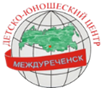 Муниципальное казенное учреждение «Управление образованием Междуреченского городского округа»Муниципальное бюджетное учреждение дополнительного образования «Детско-юношеский центр» Муниципальное казенное учреждение «Управление образованием Междуреченского городского округа»Муниципальное бюджетное учреждение дополнительного образования «Детско-юношеский центр» Муниципальное казенное учреждение «Управление образованием Междуреченского городского округа»Муниципальное бюджетное учреждение дополнительного образования «Детско-юношеский центр» Принята на заседанииметодического совета МБУ ДО ДЮЦПротокол от _25.05.2021_№_3__Принята на заседанииметодического совета МБУ ДО ДЮЦПротокол от _25.05.2021_№_3__Принята на заседанииметодического совета МБУ ДО ДЮЦПротокол от _25.05.2021_№_3__УТВЕРЖДАЮ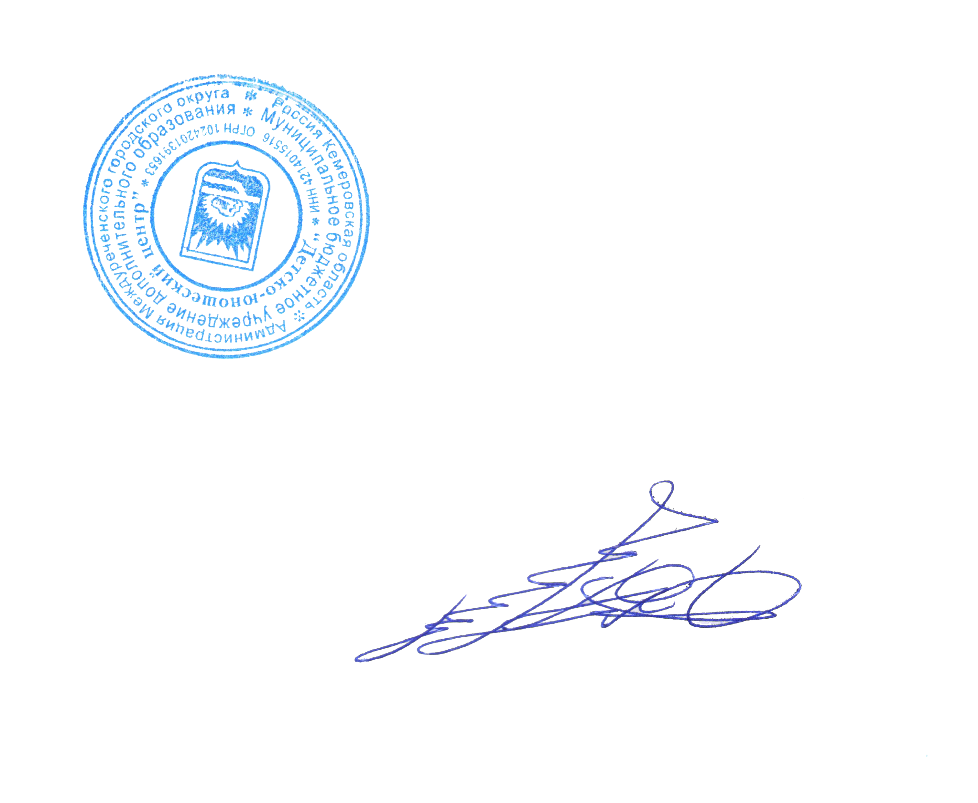 Директор  МБУ ДО ДЮЦ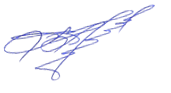 _____________ Хацанович П.Н.Приказ №__3___от _26.05.2021__Краткосрочная дополнительная общеобразовательная общеразвивающая программа социально–гуманитарной направленности«Безопасные каникулы»Краткосрочная дополнительная общеобразовательная общеразвивающая программа социально–гуманитарной направленности«Безопасные каникулы»Краткосрочная дополнительная общеобразовательная общеразвивающая программа социально–гуманитарной направленности«Безопасные каникулы»Краткосрочная дополнительная общеобразовательная общеразвивающая программа социально–гуманитарной направленности«Безопасные каникулы»Возраст учащихся: 6 -15 летСрок реализации: 3 месяцаВозраст учащихся: 6 -15 летСрок реализации: 3 месяцаВозраст учащихся: 6 -15 летСрок реализации: 3 месяцаВозраст учащихся: 6 -15 летСрок реализации: 3 месяцаРазработчик:Шарабарина В.В. старший методист,Михайловская И.В. методистРазработчик:Шарабарина В.В. старший методист,Михайловская И.В. методист                                                                                Оглавление                                                                                ОглавлениеПаспорт программы………………………………………………3Раздел 1. Комплекс основных характеристик программы……….5Пояснительная записка…………………………………..5Направленность программы………………………………………...5Актуальность программы……………………………………………5Отличительные особенности программы……………………………5Адресат программы………………………………………………….6Объём программы……………………………………………………6Формы обучения и виды занятий по программе……………………6Срок освоения программы……………………………………………7Режим занятия………………………………………………………...7Цель и задачи программы………………………………….7Содержание программы……………………………………8Учебный план ………………...………………………………………8Содержание учебного плана ………………...………………………8Планируемые результаты освоения программы…………9Раздел 2. Комплекс организационно-педагогических условий….10Календарный учебный график………………………………………10Условия реализации программы…………………………..……….10Этапы и формы аттестации…………………………………………11Оценочные материалы………………………………………………11Методические материалы…………………...……………………...11Список литературы……………………..…………………………..13Приложение №1……………………..……………………………...14Приложение №2…………..…………………………………….......15Наименование программы:Краткосрочная дополнительная общеобразовательная общеразвивающая программа «Безопасные каникулы»Разработчик программы:Шарабарина Валентина Валерьевна старший методист, Михайловская Ирина Викторовна, методистОтветственный за реализацию программы:Каробанова Татьяна Валерьевна педагог-организатор, Константинова   Татьяна Алексеевна педагог дополнительного образования, Сорокина Ольга Федоровна педагог дополнительного образования, Руш Лилия Евгеньевна педагог дополнительного образования, Сапожникова Валентина Александровна педагог дополнительного образования, Бажева Эльвира Викторовна педагог-организатор, Мерзляков Вадим Прокопьевич педагог дополнительного образования, Вяхерева Александра педагог дополнительного образованияОбразовательная направленность:социально–гуманитарнаяЦель программы:формирование у учащихся сознательного и ответственного отношения к личной безопасности и устойчивых навыков безопасного поведения на улицах и дорогах.Задачи программы: обучающие:познакомить учащихся со значением дорожных знаков, их схематическим изображением для правильной ориентации на улицах и дорогах;формировать у учащихся личностный и социально – значимый опыт безопасного поведения на дорогах и улицах;обучить учащихся основным элементам фигурного вождения велосипеда;воспитательные:формировать у учащихся основы сознательного и ответственного отношения к собственной жизни и здоровью, к личной безопасности и безопасности окружающих;формировать у учащихся культуру поведения в дорожно-транспортной среде;формировать умение учащихся работать в группе;развивающие:развивать у учащихся умение ориентироваться в дорожно - транспортной ситуации;развивать мотивацию учащихся к безопасному поведению.Возраст учащихся:от 6 до 15 лет  Год разработки программы:2021 Сроки реализации программы:3 месяца (всего 24 часа)Нормативно-правовое обеспечение программы:Конвенция о правах ребенка (принята резолюцией 44/25 Генеральной Ассамблеи от 20 ноября 1989 г.)Федеральный Закон Российской Федерации от 29.12.2012 №273 «Об образовании в Российской Федерации»Государственная программа РФ «Развитие образования» на 2018 - 2025 гг. (постановление Правительства РФ от 26.12.2017 №1642);Стратегия развития воспитания в Российской Федерации до 2025 года (распоряжение Правительства РФ от 29.05.2015 N 996-р);Концепция духовно-нравственного развития и воспитания личности гражданина России; «Концепция развития дополнительного образования детей» - Распоряжение Правительства Российской Федерации от 4 сентября 2014 №1726-р;Постановление Главного государственного санитарного врача Российской Федерации от 28.09.2020 г. № 28 "Об утверждении санитарных правил СП 2.4. 3648-20 «Санитарно-эпидемиологические требования к организациям воспитания и обучения, отдыха и оздоровления детей и молодежи»;Приказ Министерства просвещения Российской Федерации от 09.11.2018 г. №196 «Об утверждении Порядка организации и осуществления образовательной деятельности по дополнительным общеобразовательным программам»;Приказ Министерства Просвещения Российской Федерации от 30.09.2020 №533 «О внесении изменений в порядок организации и осуществлении образовательной деятельности по дополнительным общеобразовательным программам, утверждённый приказом Министерства Просвещения Российской Федерации от 9 ноября 2018 г. №196;Письмо Минобрнауки России от 29.03.2016 N ВК-641/09 «О направлении методических рекомендаций» (вместе с Методическими рекомендациями по реализации адаптированных дополнительных общеобразовательных программ, способствующих социально-психологической реабилитации, профессиональному самоопределению детей с ограниченными возможностями здоровья, включая детей-инвалидов, с учетом их особых образовательных потребностей);Профессиональный стандарт «Педагог дополнительного образования детей и взрослых» (Приказ Минтруда и соц. защиты РФ от 05.05.2018 №298н);Письмо Министерства образования и науки Российской Федерации от 18.11.2015 09-3242 «Методические рекомендации по проектированию дополнительных общеобразовательных программ» (включая разноуровневые программы);Указ Президиума РФ от 7 мая 2012 г. №599 «О мерах по реализации государственной политики в области образования и науки»;Закон «Об образовании в Кемеровской области» редакция от 03.07.2013 №86-ОЗ;Государственная программа Кемеровской области «Развитие системы образования Кузбасса» на 2014 - 2025 годы. Утверждена постановлением Коллегии Администрации Кемеровской области от 4 сентября 2013 г. N 367Распоряжение Коллегии Администрации Кемеровской области от 03.04.2019 №212-р «О внедрении системы персонифицированного финансирования дополнительного образования детей на территории Кемеровской области»;Приказ Департамента образования и науки Кемеровской области от 05.04.2019 №740 «Об утверждении Правил персонифицированного финансирования дополнительного образования детей»;Нормативно-правовые документы учреждения:Устав МБУ ДО «Детско-юношеский центр»Локальные акты МБУ ДО «Детско-юношеский центр»Методическое обеспечение программы:Учебно-методический комплекс к программе «Безопасные каникулы» включает:Сборник тестовых заданий к разделу «Я пешеход».Сборник практических заданий к разделу «Я водитель».Сборник интерактивных игр и упражнений к разделу «Я пассажир».Рецензенты:Внутренняя рецензия: Шарабарина Валентина Валерьевна, старший методист отдела№Название разделовВсегоТеорияПрактикаФорма аттестации1Введение в дополнительную общеобразовательную общеразвивающую программу. Инструктаж по ТБ.2        11Опрос2Я - пешеход624Педагогическое наблюдение, опрос диагностическая игра.3Я - пассажир422Опрос, педагогическое наблюдение, диагностическая игра.4Я- водитель1028Опрос, выставка творческих работ, диагностическая игра.5Итоговое занятие2-2Опрос, педагогическое наблюдение диагностическая играИтого:24717№Год обученияОбъем учебных часовВсего учебных недельРежим работыКоличество учебных дней11 год обучения24121 раз в неделю по 2 часа12Вид контроляРаздел и контрольные измерители аттестацииФорма аттестацииI год обученияI год обученияI год обученияВходной 1. Раздел: Введение в дополнительную общеобразовательную общеразвивающую программу. Инструктаж по ТБ.- знание правил безопасного поведения в учреждении и в автогородкеОпросПромежуточный2. Раздел. Я пешеход.- знание правил дорожного движения;- знание обязанностей пешехода;- умение простроить безопасный маршрут.Опрос, педагогическое наблюдение,диагностическая играПромежуточный3. Раздел. Я пассажир.- знание обязанностей пассажира;- знание правил поведения в транспорте;- уметь ориентироваться в дорожных ловушках.Опрос, педагогическое наблюдение,диагностическая играПромежуточный4. Раздел. Я водитель.- знание правила езды на велосипеде, самокате;- знание обязанностей водителей;- уметь подавать сигналы рукой при выполнении маневра. Опрос, педагогическое наблюдение,диагностическая играИтоговый 5. Раздел. Итоговое занятие- умение ориентировать в дорожной ситуацииДиагностическая играРаздел программыФормы занятийПриемы и методы организации образ. процессаДидактический материалМатериально-техническое оснащение занятийФормы подведения итоговВведение в дополнительную общеобразовательную общеразвивающую программу. Инструктаж по ТБ.Занятие в учебном кабинете, игра, практическое занятиеВербальный, наглядный, практический, объяснительно-иллюстративныйрепродуктивныйИнструкция по ТБ, презентация Компьютер, проекторПедагогическое наблюдение, опросЯ пешеход.Занятие в учебном кабинете, игра, практическое занятие в автогородке, Вербальный, наглядный, практический, объяснительно-иллюстративный,репродуктивныйПрезентации к занятиям, дидактические игры, наглядные пособия, дорожные знакиКомпьютер, проектор, Интерактивные стенды.Педагогическое наблюдение, опрос, викторины, Я пассажирЗанятие в учебном кабинете, игра, практическое занятие в автогородке.Вербальный, наглядный, практический, объяснительно-иллюстративный, репродуктивныйПрезентации к занятиям, дидактические игры, наглядные пособия, дорожные знакиКомпьютер, проектор,веломашины.Педагогическое наблюдение, опросЯ водительЗанятие в учебном кабинете, игра, практическое занятие в автогородкеВербальный, наглядный, практический, объяснительно-иллюстративный, репродуктивныйПрезентации к занятиям, дидактические игры, наглядные пособияКомпьютер, проектор, веломашины, велосипеды, самокатыПедагогическое наблюдение, опрос, беседаИтоговое занятиеЗанятие в учебном кабинете, игра.Вербальный, наглядный, практический, объяснительно-иллюстративный, репродуктивныйСлайд презентацияКомпьютер, проектор Педагогическое наблюдение.№Фамилия, имяТеоретическая подготовкаТеоретическая подготовкаТеоретическая подготовкаТеоретическая подготовкаТеоретическая подготовкаТеоретическая подготовкаПрактическая подготовкаПрактическая подготовкаПрактическая подготовкаПрактическая подготовкаПрактическая подготовкаПрактическая подготовка№Фамилия, имяТеоретические знания по основным разделам учебно-тематического плана программыТеоретические знания по основным разделам учебно-тематического плана программыТеоретические знания по основным разделам учебно-тематического плана программыВладение специальной терминологиейВладение специальной терминологиейВладение специальной терминологиейПрактические умения и навыки, предусмотренные программойПрактические умения и навыки, предусмотренные программойПрактические умения и навыки, предусмотренные программойТворческие навыкиТворческие навыкиТворческие навыки№Фамилия, имядата заполнениядата заполнениядата заполнениядата заполнениядата заполнениядата заполнениядата заполнениядата заполнениядата заполнениядата заполнениядата заполнениядата заполнения№Фамилия, имяВПИВПИВПИВПИ123456789101112131415Общий баллСредний баллПоказатели(оцениваемые параметры)КритерииСтепень выраженности оцениваемого качестваЧисло баллов Методы диагностикиТеоретическая    подготовкаТеоретическая    подготовкаТеоретическая    подготовкаТеоретическая    подготовкаТеоретическая    подготовкаТеоретические знания по основным разделам учебно-тематического плана программыСоответствие теоретических знаний программным требованиямовладел менее чем ½ объема знаний, предусмотренных программой;объем усвоенных знаний составляет более ½;освоил практически весь объем знаний, предусмотренных программой за конкретный период123Наблюдение, контрольный опрос и др.Владение специальной терминологиейОсмысленность и правильность использования специальной терминологиизнает отдельные специальные термины, но избегает их употреблять;сочетает специальную терминологию с бытовой;специальные термины употребляет осознанно и в полном соответствии с их содержанием.123Наблюдение, собеседованиеСлушать и слышать педагога, принимать во внимание мнение других людейАдекватность восприятия информации, идущей от педагогаиспытывает серьезные затруднения в концентрации внимания, с трудомвоспринимает учебную информацию;  слушает и слышит педагога, воспринимает учебную информацию при напоминании и контроле, иногда принимает во внимание мнение других;сосредоточен, внимателен, слушает и слышит педагога, адекватно воспринимает информацию, уважает мнении других.123Наблюдение, собеседованиеПрактическая подготовкаПрактическая подготовкаПрактическая подготовкаПрактическая подготовкаПрактическая подготовкаПрактические умения и навыки, предусмотренные программой (по основным разделам учебно-тематического плана программы)Соответствие практических умений и навыков программным требованиямовладел менее чем ½ предусмотренных умений и навыков;объем усвоенных умений и навыков составляет более ½;овладел практически всеми умениями и навыками, предусмотренными программой за конкретный период123Наблюдение, контрольное заданиеПользоваться компьютерными источниками информацииСамостоятельность в пользовании компьютерными источниками информациииспытывает серьезные затруднения при выборе и работе с литературой, нуждается в постоянной помощи и контроле педагога;работает с литературой с помощью педагога или родителей;работает с литературой самостоятельно, не испытывает особых трудностей 123Наблюдение, собеседованиеВладеть различными способами общения и навыками сотрудничестваСамостоятельность в выстраивании диалога, грамотно и доступно выражать свои мысли. испытывает серьезные затруднения в ситуации диалога, необходимости предъявления доказательств и аргументации своей точки зрения, нуждается в значительной помощи педагога;участвует в диалоге, может выразить свои мысли при поддержке педагога;самостоятельно участвует в диалоге, логически обоснованно предъявляет доказательства, убедительно аргументирует свою точку зрения.123Наблюдение, собеседованиеСоблюдения в процессе деятельности правила безопасностиСоответствие реальных навыков соблюдения правил безопасности программным требованиямовладел менее чем ½ объема навыков соблюдения правил ТБ, предусмотренных программой;объем усвоенных навыков составляет более ½;освоил практически весь объем навыков ТБ, предусмотренных программой за конкретный период и всегда соблюдает их в процессе работы.123Наблюдение, собеседование